TABLOYA VERİ GİRMEK3 farklı şekilde tabloya veri girilebilir.insert deyimiinsert into deyimiselect into deyimi1.metot : insert deyimiINSERT tabloAdı (kolon Listesi ) VALUES (Değer listesi)insert personel (Ad, Soyad, Maas) values (‘Ramazan’,’Ekinci’,800)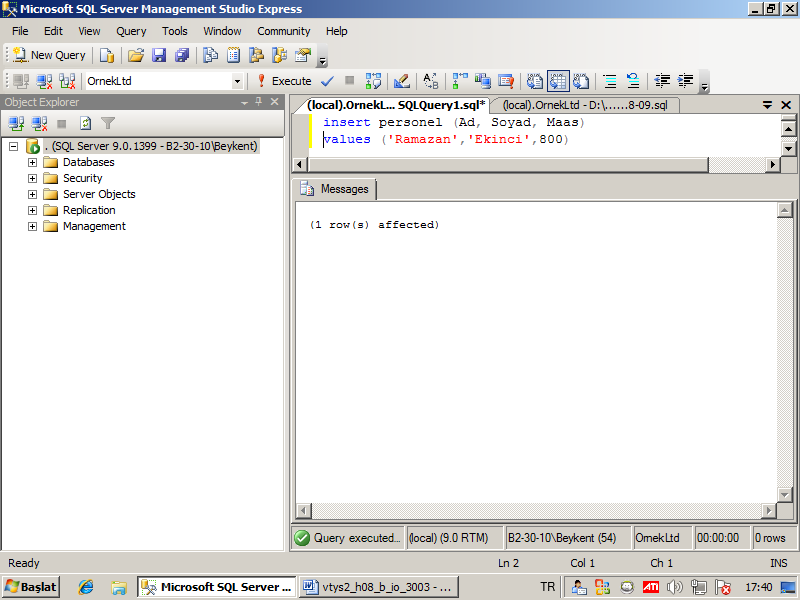 2.Metot : insert into deyimiSql server ile diğer veritabanı sistemleri arasında farklılık var.Bu metotla, mevcut bir tabloya, başka bir tablodan bilgi aktarmak için kullanılır.Örnek:Personel tablosundaki 10 nolu departmanda bulunanları ad ve soyadlarını test isimli tabloya aktarınız.Veritabanında test isimli tablo yok. Önce bu tabloyu oluşturalım.CREATE TABLE test (Ad varchar(20), soyad varchar(20))Go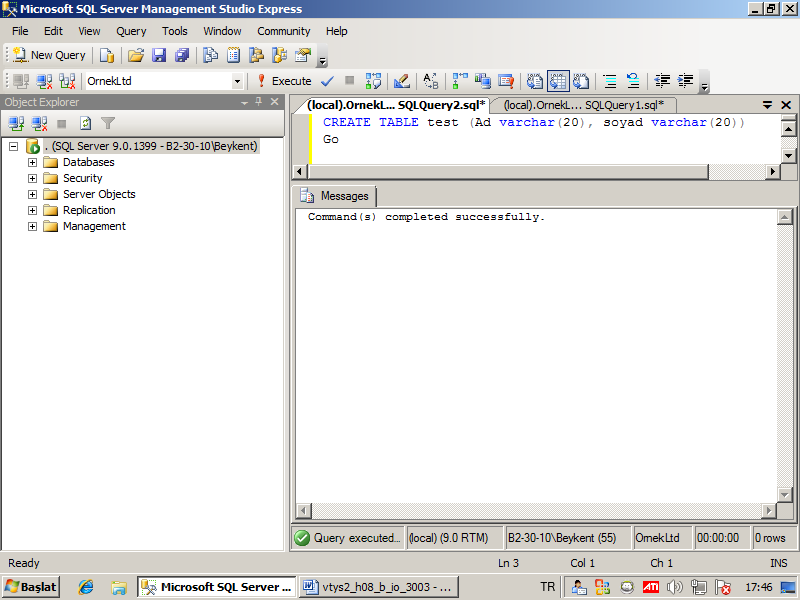 10 molu departmandakileri listeleyelim.Select * from personel where departman=10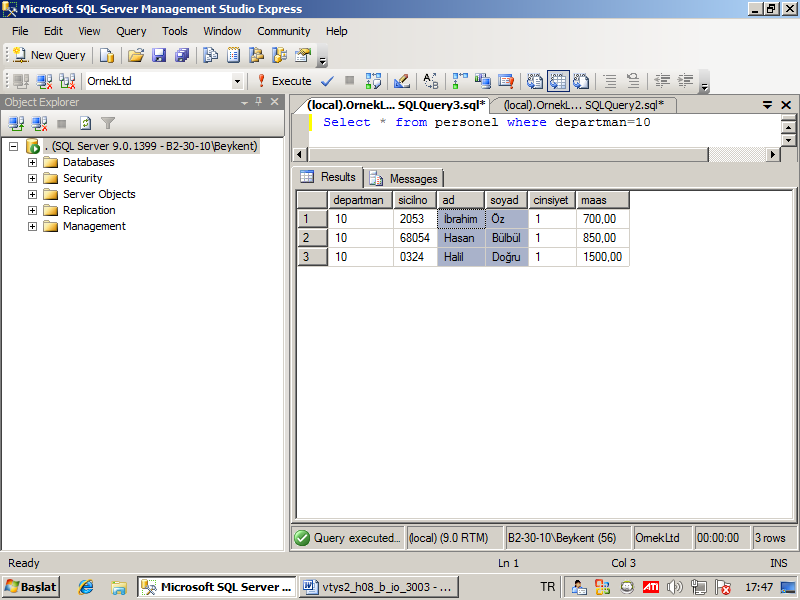 Şimdi 10 nolu departmadakileri test tablosuna aktaralım.insert into test (ad,soyad) select ad,soyad from personel where departman=10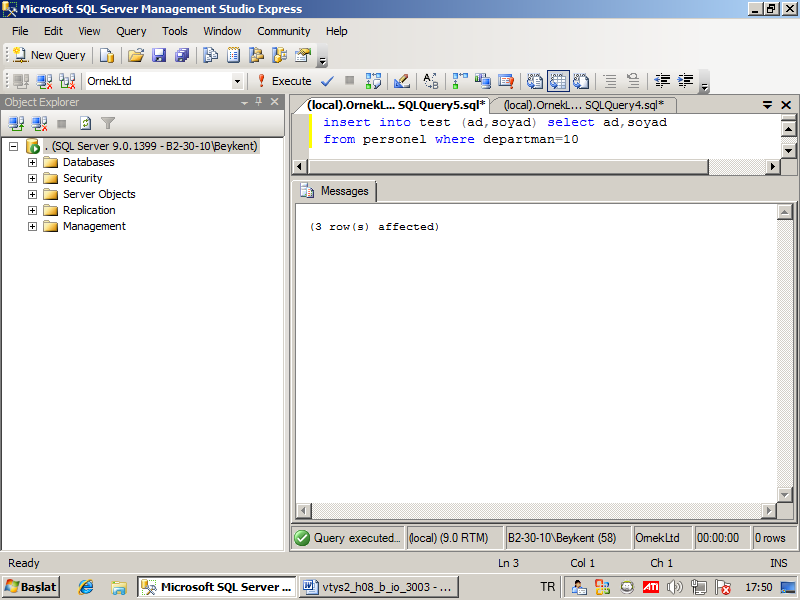 Şimdi test tablosunu listeleyelim. Select * from test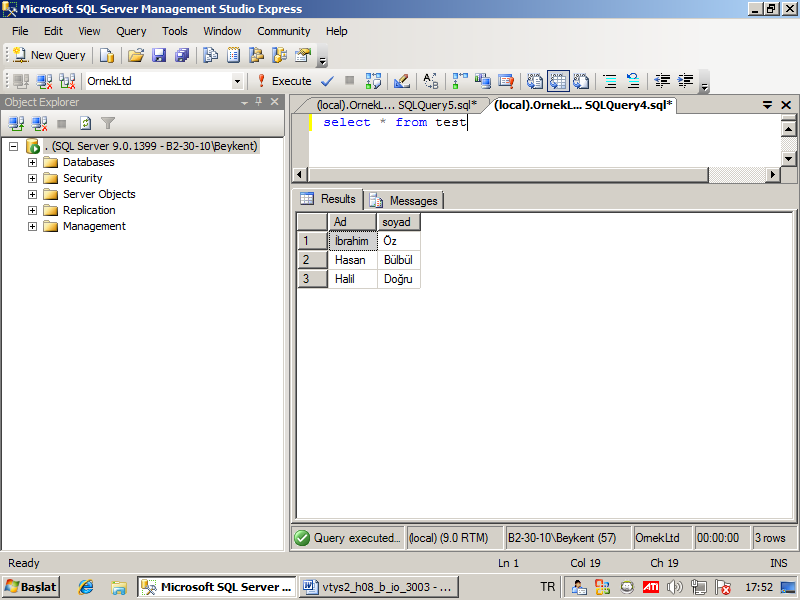 Yukarıdaki insert into deyimi aşağıdaki gibi de yazılabilirdi.insert into test select ad,soyad from personel where departman=10yukarıdaki ifadede test tablosunun tüm kolonlarına veri girdiğimiz için kolon isimleri yazılmayabilir.Örnek:Personel tablosunda, sicilno 2053 olan personeli bir kez daha ekleyen sorguyu yazınız.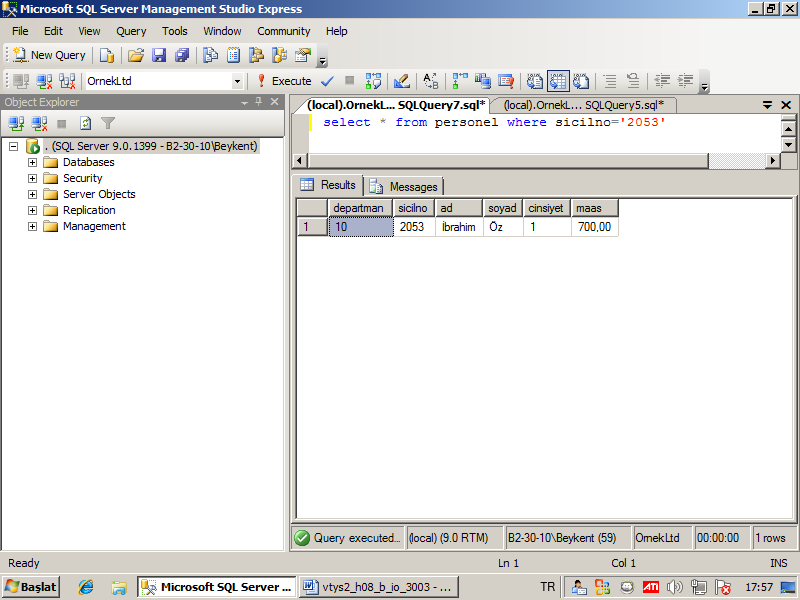 insert into personel select departman, sicilno, ad, soyad, cinsiyet, maas from personel where departman=’2053’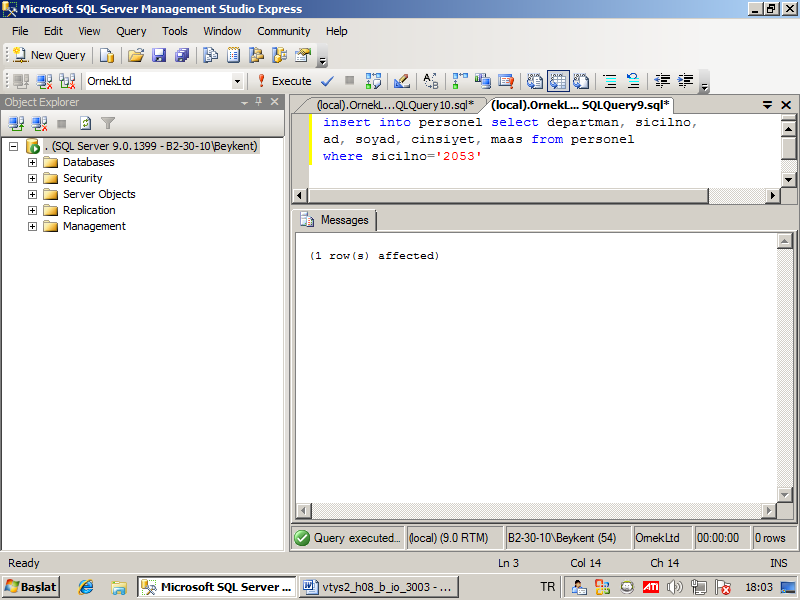 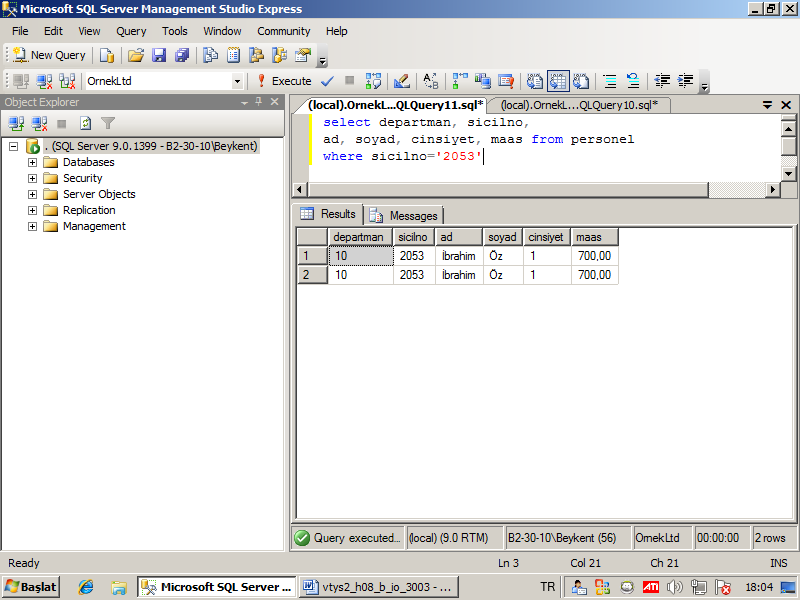 Aşağıdaki insert into ile yukarıdaki aynı işi yapar.insert into personel(departman, sicilno, ad, soyad, cinsiyet, maas) select departman, sicilno, ad, soyad, cinsiyet, maas from personel where departman=’2053’Örnek:12 nolu departmanda bulunan personelin ad ve soyadını musteri tablosuna ekleyiniz.12 nolu departmandakilerSelect * from personel where departman=12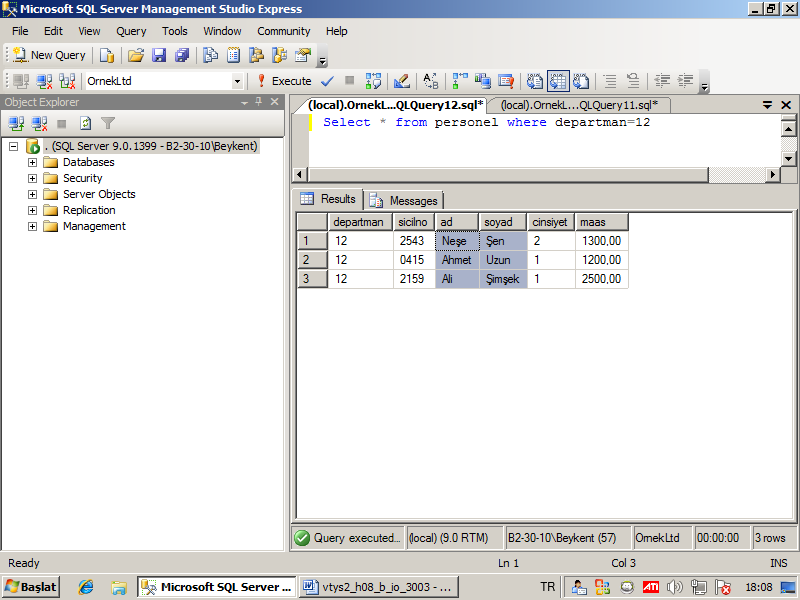 Yukarıdaki bilgileri musteri tablosuna ekleyelim.insert into musteri (adi, soyadi) select ad, soyad from personel where departman=12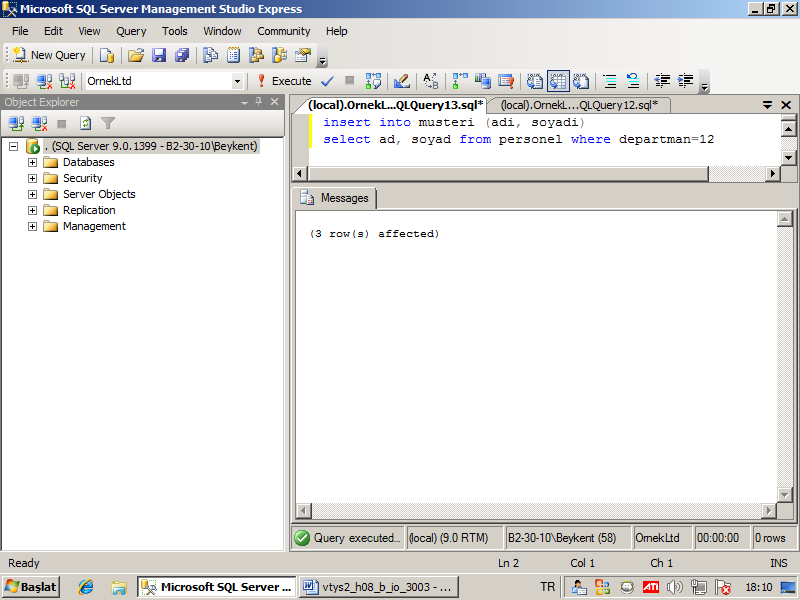 Select * from musteri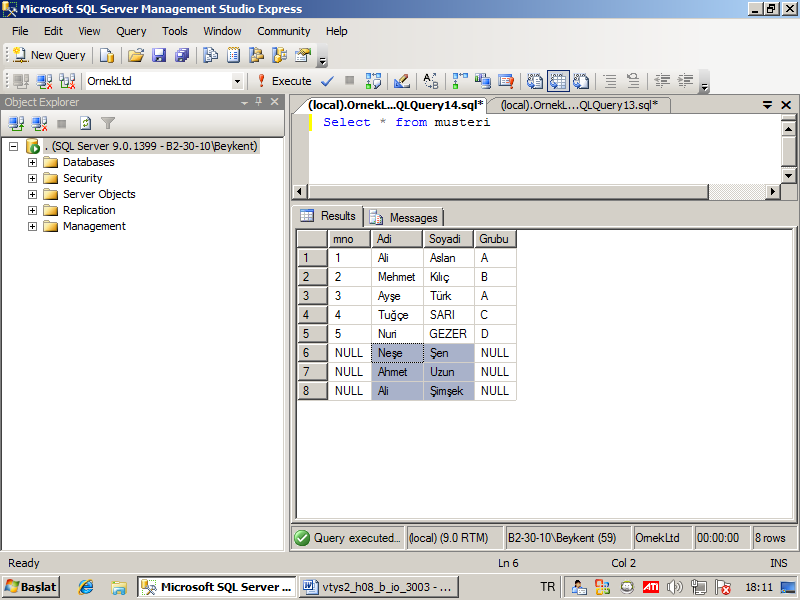 3.metot: select intoBu metot olmaya tabloya veri ekler, veri eklenirken tabloyu oluşturur.Select ad, soyad into test2 from personel where departman=12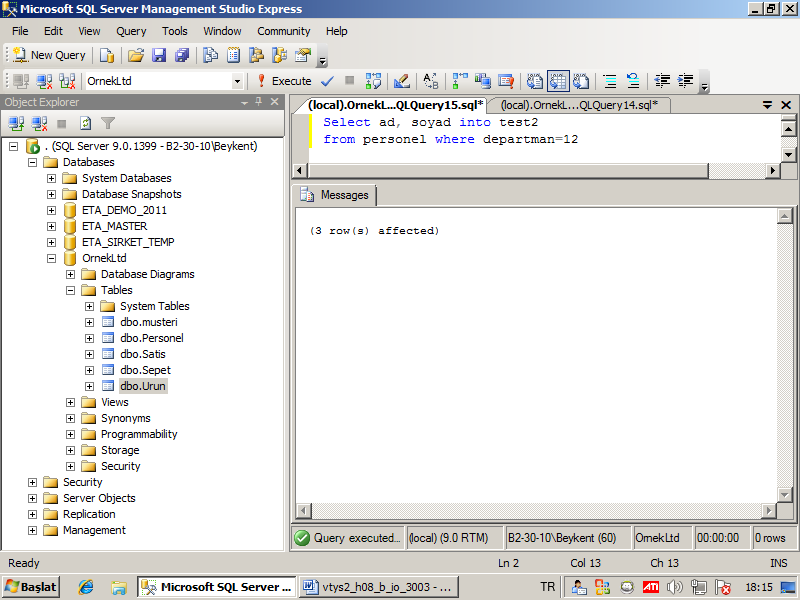 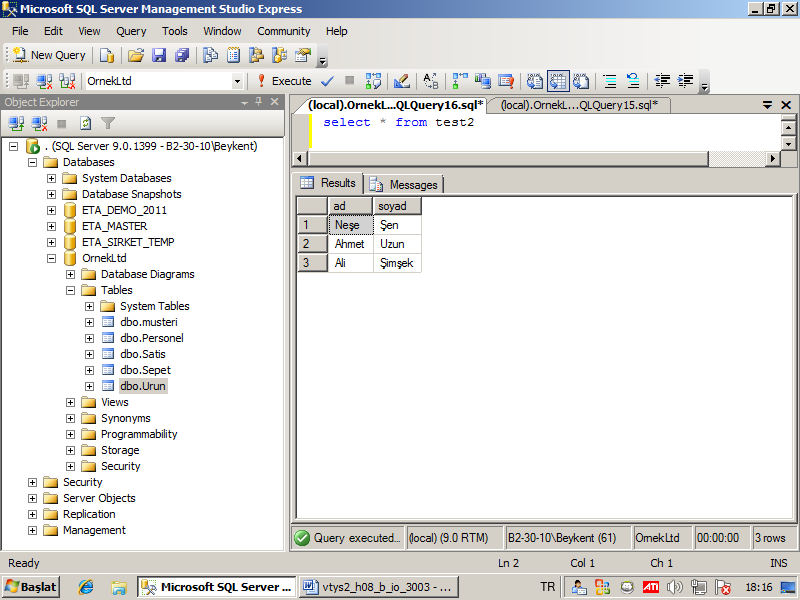 TABLO TİPİ DEĞİŞKENLERBu değişkenler tablo gibi davranır. Declare @ad varchar(20)Declare @para MoneyNormal değişkenlerde bir değer bulunur.Tablo tipi değişkenlerde ise bir tablo bulunur. Bu değişken tablo gibi davranır. Yani bu değişkene veri eklenebilir, veri güncellenebilir, veri silinebilir. Tablo gibi sorgulanabilir.TanımlanmasıDECLARE @isim TABLE (kolon tanımı)-- tablo tipi değişken tanımıDeclare @personel TABLE (sicilno varchar(10), ad varchar(20), soyad varchar(20), maas money)-- yukarıda tanımlanmış @personel değişkenine veri ekleyelim.insert @personel (sicilno, as, soyad, maas) values (’A000’,’Kenan’,’kılıçaslan’,500)-- @personel’i listeleyelim.Select * from @personel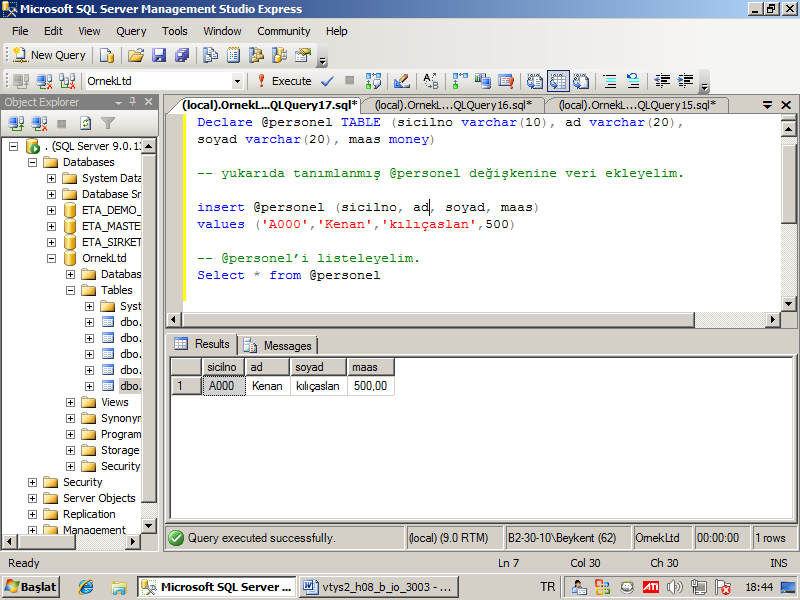 Örnek @personel değişkenine personel tablosundaki tüm verileri ekleyiniz-- tablo tipi değişken tanımıDeclare @personel TABLE (sicilno varchar(10), ad varchar(20), soyad varchar(20), maas money)-- yukarıda tanımlanmış @personel değişkenine veri ekleyelim.insert into @personel (sicilno, ad, soyad, maas) select sicilno, ad, soyad, maas from personel-- @personel’i listeleyelim.Select * from @personel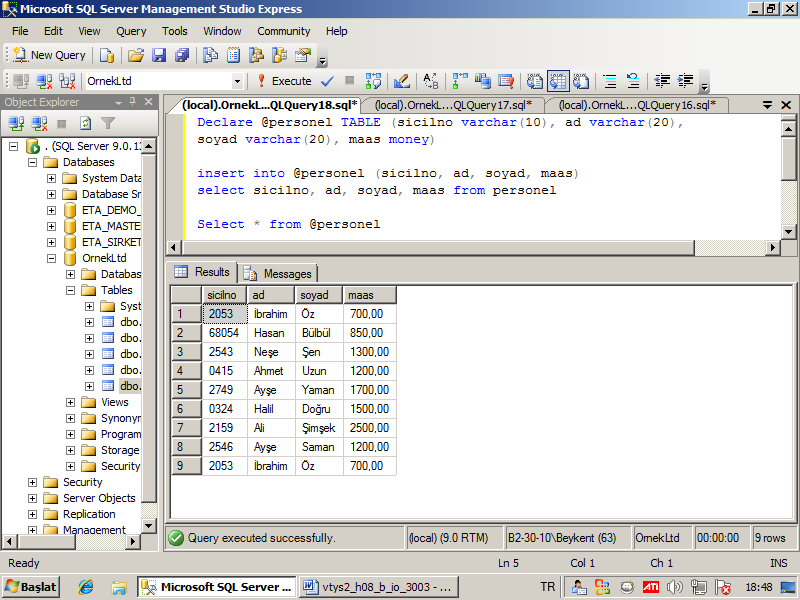 Örnek@isimler isminde kolonları ad, soyad ve kod(1: personel,2:müşteri) olan bir tablo tipi değişken tanımlayınız. Bu değişkene, personel ve müşteri tablolarındaki tüm isimleri ekleyiniz.Declare @isimler TABLE (ad varchar(20), soyad varchar(20), kod tinyint)insert into @isimler select ad, soyad, 1 from personelinsert into @isimler select adi, soyadi, 2 from musteriselect * from @isimler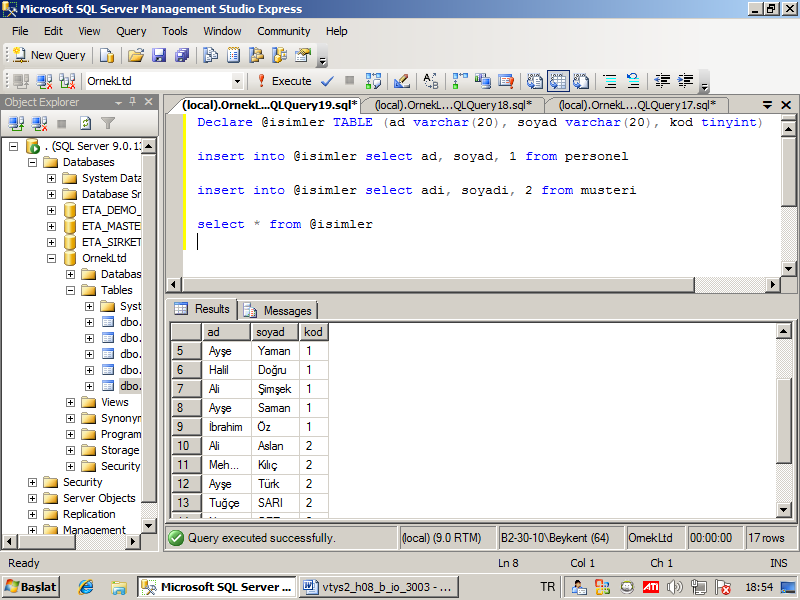 